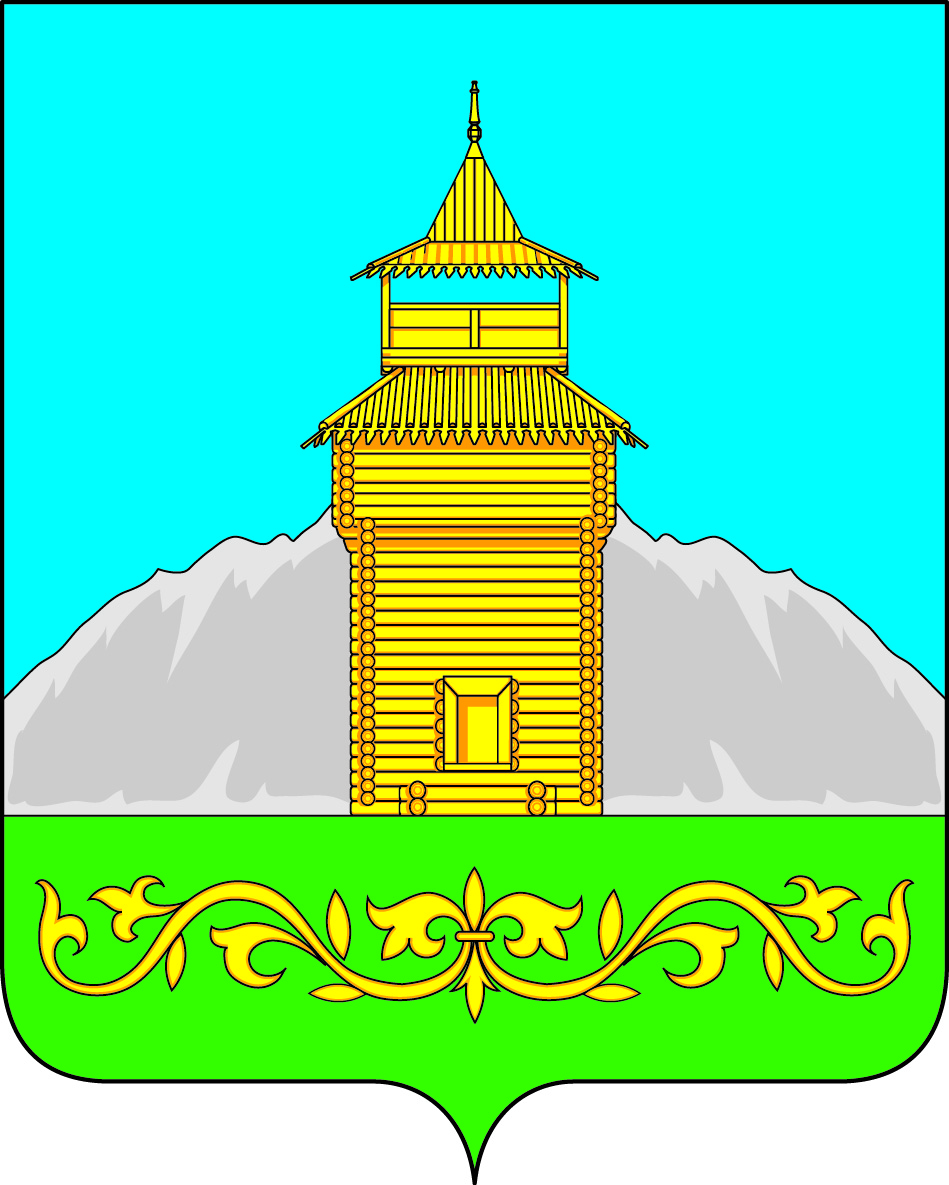 Российская ФедерацияРеспублика ХакасияТаштыпский районСовет депутатов Таштыпского  сельсоветаРЕШЕНИЕ«13»сентября 2022 г.                              с. Таштып                                                 № 97«О внесении изменений в отдельные Положения Правил землепользованияи застройки, утвержденные решением Советов Депутатов Таштыпского сельсовета от 20 декабря 2012 г. №66»Руководствуясь ст. 14  Федерального закона от 16.10.2003 года № 131-ФЗ «Об общих принципах организации местного самоуправлении в Российской Федерации от 2004 года № 190-ФЗ (с изменениями и дополнениями), Устава муниципального образования Таштыпский сельсовет. В части привидения установленных градостроительным регламентом видов разрешенного использования земельных участков в Правила землепользования и  застройки муниципального образования Таштыпского сельсовета, внести следующие изменения и дополнения в отдельные положения Правила застройки и  землепользования. (Приказ Федеральной службы государственной регистрации, кадастра и картографии от 10.11.2020 г. № П/0412 «Об утверждении классификатора видов разрешенного использования земельных участков»), Совет депутатов Таштыпского сельсовета  РЕШИЛ:Установить условно разрешенный вид использования для вновь образующегося земельного участка площадью 7279 м.кв. расположенного в квартале 19:09:100102 с координатами:  по адресу: село Таштып, ул. Мечникова, земельный участок 1Д, код 3.6.2 «Парки культуры и отдыха.       2.Установить для земельного участка: условно разрешенный вид  использования Магазины по адресу: Российская Федерация. Республика Хакасия, Таштыпский Муниципальный район,  Сельское поселение Таштыпский сельсовет, Село Таштып, Улица Карла Маркса, земельный участок 52А площадью 620 кв.м кадастровый номер 19:09:100116:227. Контроль над исполнением настоящего решения возложить на постоянную комиссию по социальным вопросам, законности и правопорядку. (А.И. Салайдинова).Настоящее решение опубликовать (обнародовать) в информационном бюллетене «Таштыпский вестник» и разместить на официальном сайте администрации Таштыпского сельсовета.Настоящее решение вступает в силу со дня официального опубликования (обнародования).Глава Таштыпского сельсовета                                                                    Р.Х. СалимовХY1311374,6799338,542311343,0599330,163311278,5099212,344311280,0999205,835311311,6499194,826311327,0199191,827311327,6999192,938311322,7599196,069311338,3699224,9510311344,3599222,1811311373,1099271,0612311369,1699273,6313311390,1899308,0714311365,2399323,141311374,6799338,5415311353,0999323,1116311352,0999323,1117311352,0999322,1118311353,0999322,1115311353,0999323,1119311328,4799283,0920311327,4799283,0921311327,4799282,0922311328,4799282,0919311328,4799283,0923311302,7299240,5424311301,7299240,5425311301,7299239,5426311302,7299239,5423311302,7299240,54